                                                                                DOSSIER CONFIDENTIEL                                                 Commission Départementale d’Orientation vers les enseignements adaptés du second degré                                                Nom :                                                 Prénom :                                                 Date de naissance :                                                   Sexe : ElèvePèreNom, prénom :MèreNom, prénom :AutreNom, prénom :Adresse :Adresse :Adresse :Adresse :Adresse :Adresse :Téléphone : Téléphone : Téléphone :Nom et adresse de l’établissement scolaire :              Classe : Date d’envoi : Sous-commission/Bassin :Circonscription : Date : Dossier arrivé à la CDO le :   ____________________Complet :               oui                    nonDécision :           orientation       ne relève pas         ajournéAffectation :      EREA       SEGPA _____________________       Hors département ___________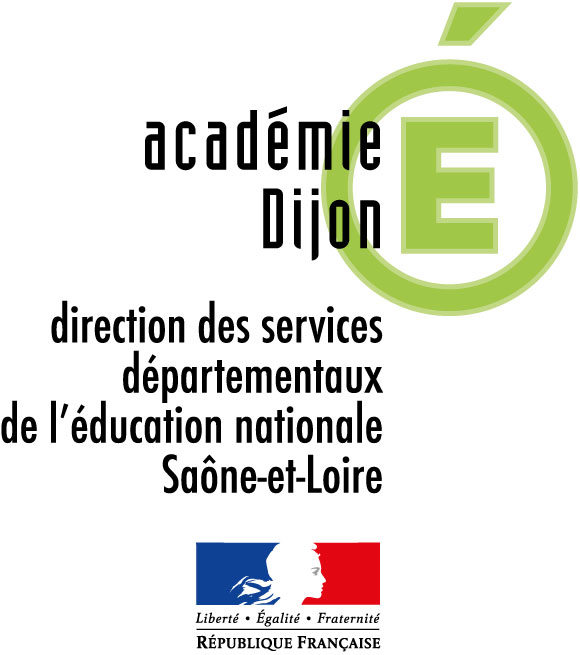 